Raphael Sanzio (1483 – 1520)Tháinig sé ar an saol in Urbino mar mac do ealantóir.Bhí se ag obair faoi ‘PERUGINO’ go dtí gur bhuail sá le tionchar LEONARDO agus MICHEALANGELO i BhFlórans ó 1504 go 1508Ó Leonardo, d’fhoghlaim sé an tábhacht le smaointe a fhorbairt trí sceitseáil, agus d’fhoghlaim sé comhdhéanamh ollmhór ag úsáid figiúirí.Chomh maith le sin d’fhoghlaim sé neamhchorrabhuais (poise) agus comharthaí éagsúla ó dhealbhóirí na sean roimhe.Ar d’tús rinne sé a lán obair reiligiúnta ach tar éis tamaill d'fhéach ar théamaí eile cosúil le litríocht, Diagacht (Theology), Fealsúnacht (Philosophy), Filíocht agus Dlí. Raphael san Roimh – 1508Nuair a bhí Raphael 25 bliain d’aois, agus dá bharr an cliú a bhí ag teacht ar mar ealaíontóir, d’iarr Pápa Julius 2 ar theacht go dtí an Roimh, tháinig sé agus thosaigh sé ag maisiú seomraí san Vatican.Rinne sé tromlach don obair seo ar bhallaí an ‘Stanza Della Segnatura’ – Is freascó a rinne sé ag taispeáint téamaí éagsúla.Scoil an Aithin -  (1510 – 11)Tá an scoil seo bunaithe ar shaol saol idileach (ideal world).  San pictiúir feicimid daoine cosúil le ‘Plato’ agus ‘Aristotle’ ag caint le grúpa fealsúnaithe eile.Tá na figiúirí uasal agus mómhar (Graceful).  Tá siad leagtha amach I ngrúpaí le Aristotle agus Plato in san lár.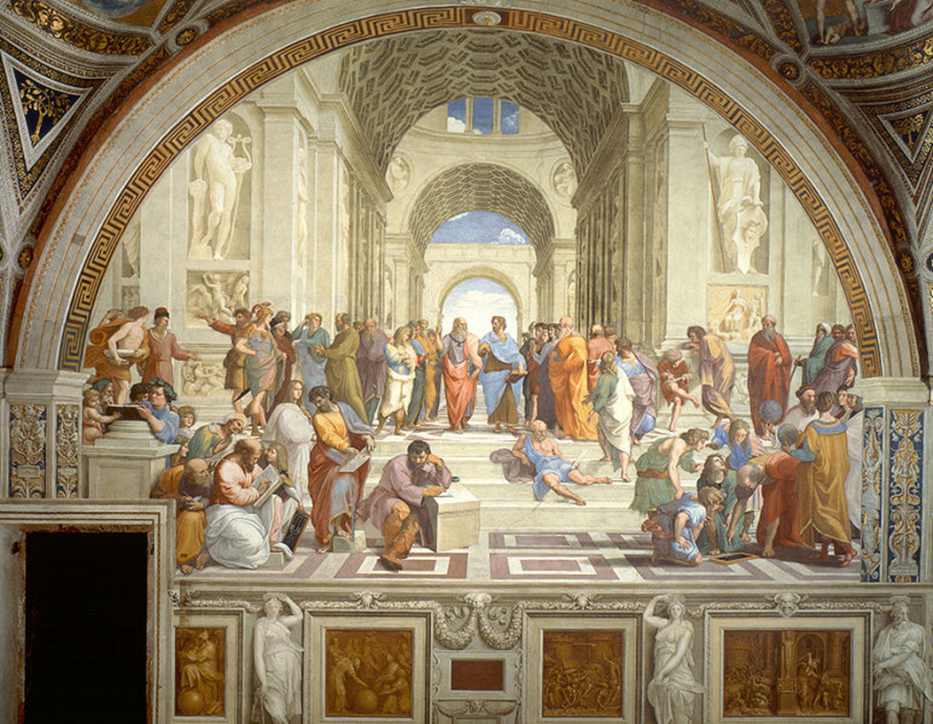 Freisin d’úsáid Raphael roinnt ealaíontóirí chomh aimsire chun na fealsúnaithe, m.sh Plato mar Leonardo.   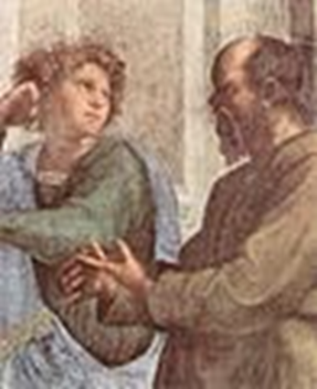 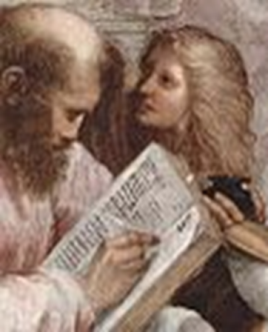 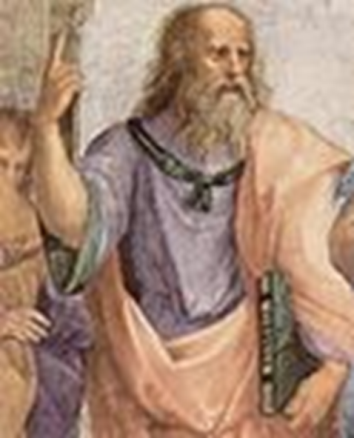 